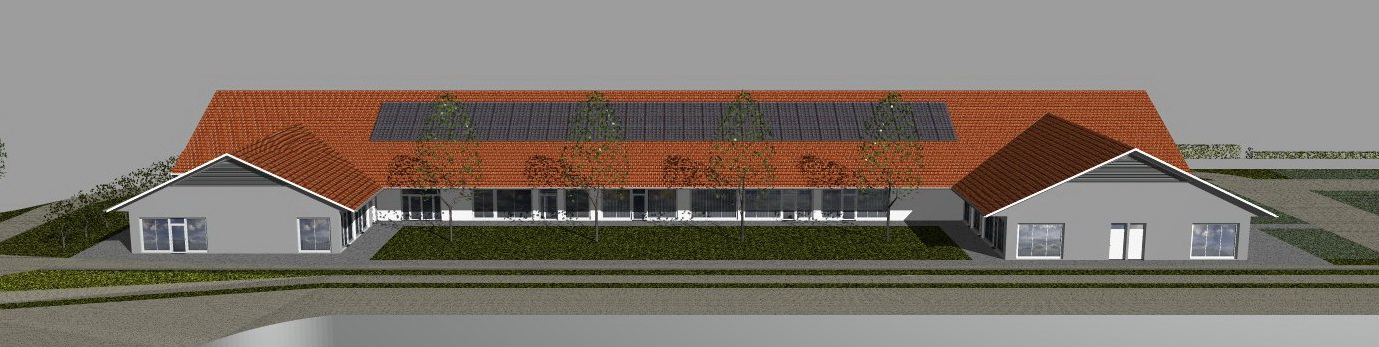 Pronájem obchodní jednotky pro potravinové zbožív obchodně kulturním centru „OC Holubice“ v Holubicích–KozinciMísto pro Vaše podnikání v perspektivní lokalitěOtevřete obchod, který v oblasti chybíSpolečnost OC Holubice s.r.o. nabízí prostor pro provoz prodejny potravinového zbožív novém obchodně kulturním centru „OC Holubice“ s celkovou podlažní plochou 1 700 m2,které připravujeme ve spolupráci s obcí Holubice–Kozinec. Potravinová prodejna celkem:	506 m2z toho:	prodejní plocha: 		300 m2sklad, zázemí a přípravny: 	178 m2prostor vstupu: 		28 m2 Termín pro podání přihlášek: 		do 15.12.2017 Způsob podání přihlášek:		e-mailem na kontaktní osobu investora (níže)Termín výstavby: 			březen až říjen 2018Předběžně podmínky nájmu: 		290,- Kč / m2 / měsíc Minimální období nájmu: 		3 roky Kontakt na investora:			OC Holubice s.r.o. IČ: 05022576Hyacintová 3266/9106 00 Praha 10 – Záběhlice 					kontaktní osoba: Ivan Pártlivan.partl@marinvestment.cz+420 602 342 993Další informace o „OC Holubice“:	www.ocholubice.czwww.holubicekozinec.cz – Informace o obci – OC Holubice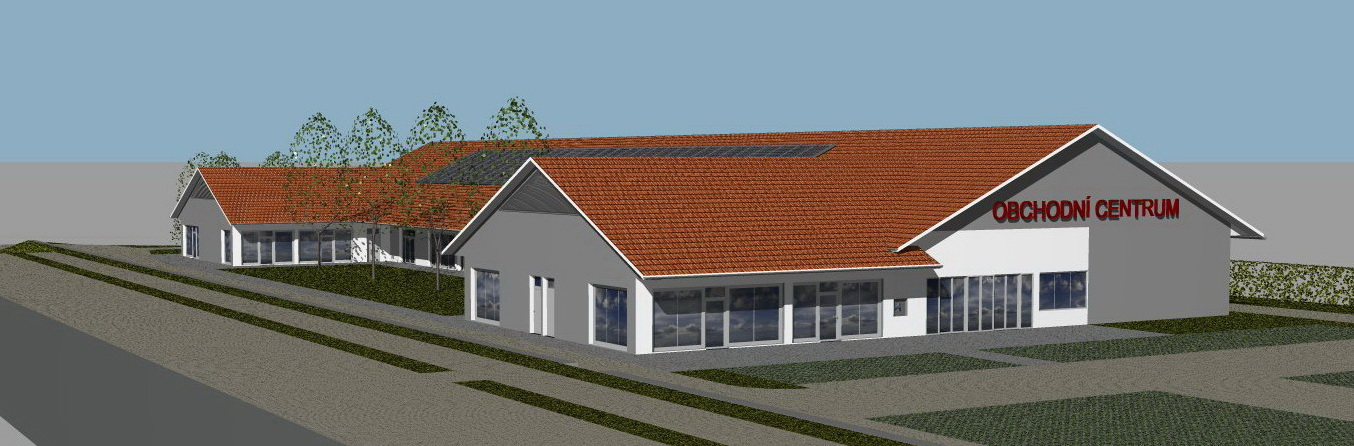 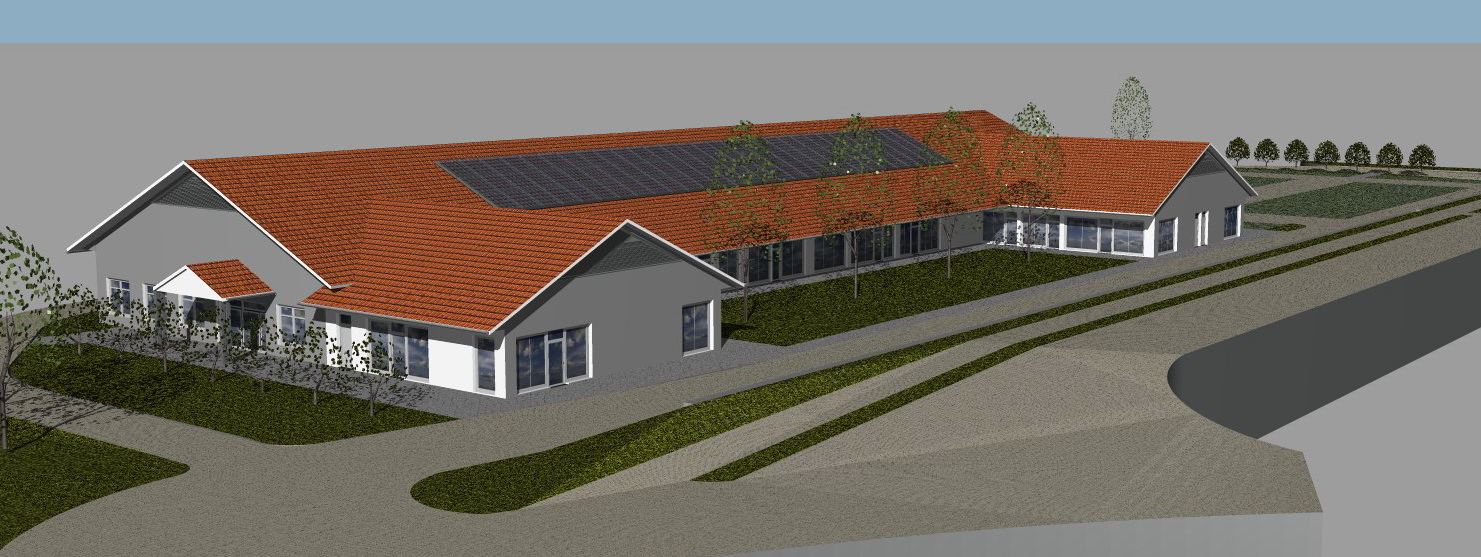 